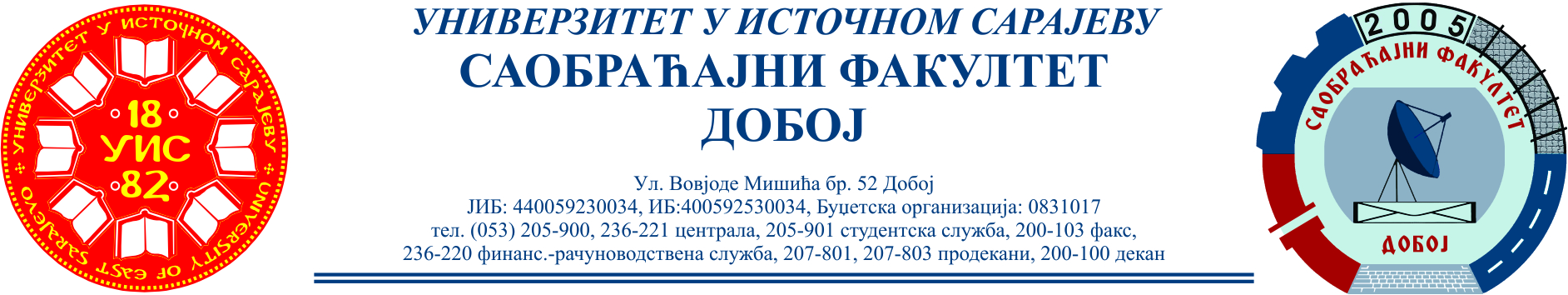 SAOBRAĆAJNI ODSJEK	          SMJER: SVI SMJEROVI	                     Školska godina: 2021/2022Predmet: TRANSPORTNA SREDSTVA I UREĐAJI RJEŠENJA ISPITNIH ZADATAKA DEVETOG  ISPITNI ROK održanog  14.10.2022.god. ZADATAK 1: Za teretno motorno vozilo „Iveco“ 35S13, prikazano na skici, mase 7750 [kg], koje se kreće na horizontalnom putu, po vlažnom kolovozu, konstantnom brzinom v=72 [km/h].  Vozilo ima ugrađen pogon na zadnjem mostu na kome su ugrađeni pneumatici dimenzija 9,00-20 i dubinom  šare od δ =6,5 [mm]. Krećući se datom brzinom, u petom stepenu prenosa,  na pogonskim točkovima razvija se snaga od 64[kW], a koeficijent obrtnih masa u datom stepenu je 1. U smijeru kretanja vozila duva vjetar brzinom vw=20 [m/s]. Koeficijen otpora vazduha ima vrijednost 2,2 [Ns2m-2], visina težišta   i  Potrebno je izračunati ubrzanje vozila u datim uslovima? 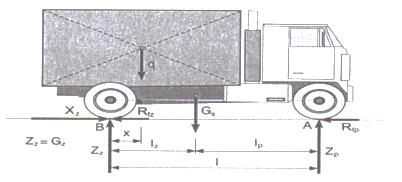 Teretno motorno vozilo „Iveco“Ukupan otpor koje vozilo može da savlada iznosi:[N]Iz tabele T1.2. očitavam    , a iz tabele T1.3. očitavamo f = 0,0254ZADATAK 2: Teretno motorno vozilo „Iveco“ 35S13 koji  radi u teškim uslovima rada ima ugrađenu dvodiskonsku spojnicu sa osam (8) opruga kaja ostvaruje maksimalni moment pri 2000-2200 [ ͦ  /min]  od 270 [Nm]. Obloga spojnice je od azbesta debljine δ= 5 [mm] ukupne površine od 1270 [cm2 ], spoljnog prečnika od 350 [mm]. Koeficijent trenja ostvaren između obloga i tarnih površina iznosi 0,3.      Potrebno je odrediti:- konstrukcijske karakteristike spojnice, silu pritiska na disk, moment spojnice u radnom stanju i silu u jednoj opruzi.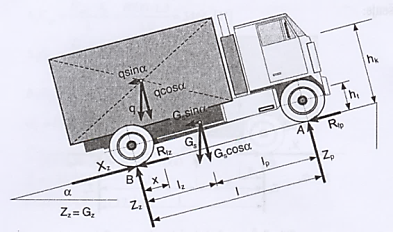 Šema sila koje djeluju na teretno motorno vozilo „Iveco“Konstrukcijske karakteristike: Površina i prečnici diskova.Dvodiskonska spojnica površine 1270 [cm2]→ površina jedne spojnice A=Usvaja se iz tabele T 4.1. standardna vrijednost 200 [mm]Maksimalni moment kvačila za teške uslove rada Ms.max: - za teške uslove rada  Ukupni moment spojnice iznosi:       Zadano zadatkom  μ=0,3Aksijalna sila je sila kojom opruge pritiskaju obloge:, Zadano je z = 8 opruga → Sila pritiska jedne opruge je: ZADATAK  3. Nazivi pozicija Kardanovog zgloba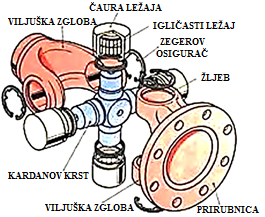 Rješenja zadataka izradio                                                          predmetni profesor:                                                                                                                                                                                                                                Prof. dr Zdravko B. Nunić